Annex A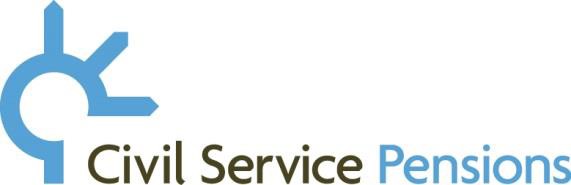 The new Civil Service pension scheme, alphaMost Civil Service Pensions members joined alpha on 1 April 2015. You should visit the Civil Service Pensions website for more information about alpha and what the changes mean for you. The latest information includes:Issue 5 of the Pension Changes Update e-bulletin a new alpha retirement estimator toolthe forms you might need to manage your pension.